Муниципальное образовательное учреждениедополнительного образования детейцентр детского творчества «Созвездие»городского округа  Власиха  Московской области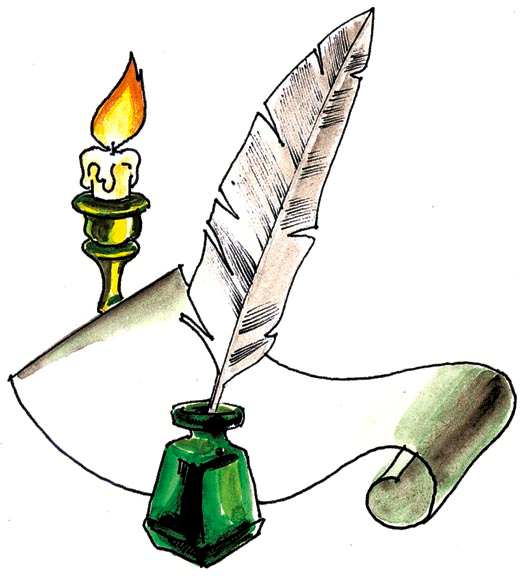 УВАЖАЕМЫЕ ПЕДАГОГИ      Данное  методическое пособие познакомит вас с теоретическими основами разработки индивидуального плана профессионального развития педагога. Поможет разработать свою версию индивидуаль-ного плана.     Вам предлагаются разные образцы планов. Наиболее полно отражает требования к написанию индивидуального плана это образец №1, который предлагается взять за основу и дополнить его разделами из других образцов. Основываясь на данных образцах вы можете разработать свой личный индивидуальный план педагогической деятельности.ТВОРЧЕСКИХ ВАМ УСПЕХОВ!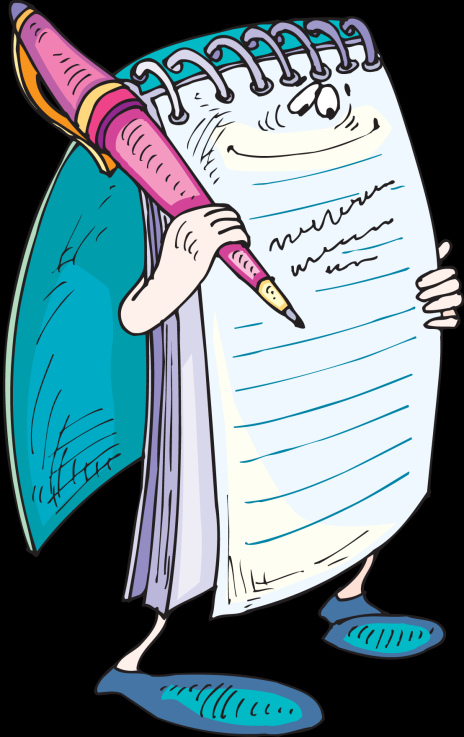 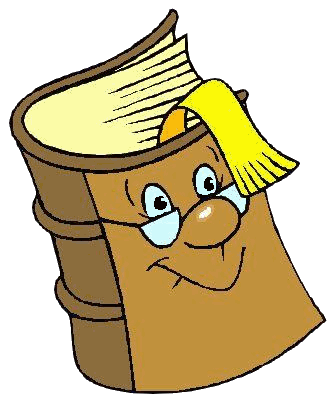                     I.  Индивидуальный план               профессионального роста педагога.     Педагог дополнительного образования ключевая фигура в становлении юного гражданина, его социализации, развитии творческих  способностей, приобщении к миру прекрасного. Поэтому важно, чтобы педагог был личностью особенной и неповторимой, обладал профессиональным мастерством. Один из философов сказал: «Обучать - значит вдвойне учиться» Задача постоянного профессионального роста может решаться в 3-х направлениях: Обучение и повышение квалификации в учреждениях дополнительного профессионального образования;Обучение внутри учреждения (семинары, конференции, консультации, мастер-классы); Обучение по индивидуальным планам (маршрутам).Эта работа начинается с анализа собственного опыта:Анализируем аспекты профессиональной деятельности;Анализ целей и задач;Анализ применяемых методик;Анализ результатов деятельности;Выбор темы по самообразованию, методов работы над нейИндивидуальный план профессионального развития педагога.ОБРАЗЕЦ  № 1Муниципальное образовательное учреждениедополнительного образования детейцентр детского творчества «Созвездие»УТВЕРЖДАЮДиректор МОУДОД ЦДТ «Созвездие»_____________________(                   )“_____” ___________________ 20___ г.И Н Д И В И Д У А Л Ь Н Ы ЙПЛАН   РАБОТЫПЕДАГОГА ДОПОЛНИТЕЛЬНОГО ОБРАЗОВАНИЯ____________________________________________________________________(фамилия, имя, отчество)Городской округ Власиха Московской области2012г.ИНДИВИДУАЛЬНЫЙ   ПЛАН   РАБОТЫна 20_____  -  20_____  УЧЕБНЫЙ  ГОД_____________________________________________________Должность _____________________________________________________         Наименование детского творческого объединения_____________________________________________________Фамилия, имя, отчество _____________________________________________________Квалификационная  категория1. УЧЕБНАЯ  РАБОТА.II. ВОСПИТАТЕЛЬНАЯ РАБОТА  ПОДПИСЬ:III. РАБОТА  С  РОДИТЕЛЯМИКОНСУЛЬТАЦИЯ РОДИТЕЛЕЙ				  ПОДПИСЬ:				IV. МЕТОДИЧЕСКАЯ РАБОТА	ПОДПИСЬ:ИЗМЕНЕНИЯ И ДОПОЛНЕНИЯ В ИНДИВИДУАЛЬНОМ ПЛАНЕна 20_____  -  20_______ УЧЕБНЫЙ ГОД__________________________________________________________________________________________________________________________________________________________________________________________________________________________________________________________________________________________________________________________________________________________________________________________________________________________________________________________________________________________________________________________________________________________________________________________________________________________________________________________________________________________________________________________________________________________________________________________________________________________________________________________________________________________________________________________________________________________________________________________________________________________________________________________________________________________________________________________________________________________________________________________________________________________________________________________________________________________________________________________________________________________________________________________________________________________________________________________________________________________________________________________________________________________________________________________Руководитель объединения _____________________________________________ЗАКЛЮЧЕНИЕ ПО  ОТЧЕТУ  О  ВЫПОЛНЕНИИ  ИНДИВИДУАЛЬНОГО  ПЛАНАРАБОТЫ  на 20_____  - 20_____ учебный  год______________________________________________________________________________________________________________________________________________________________________________________________________________________________________________________________________________________________________________________________________________________________________________________________________________________________________________________________________________________________________________________________________________________________________________________________________________________________________________________________________________________________________________________________________________________________________________________________________________________________________________________________________________________________________________________________________________________________________________________________________________________________________________________________________________________________________________________Рассмотрено и утверждено на заседании М/С ____________________________________					протокол № ______________________________“_____” ________________________ 200_____ гРуководитель объединения _________________________________ОБРАЗЕЦ № 2Индивидуальный план профессионального развития педагога.Цели:Отражает личные образовательные потребности, составляется на учебный год (по четвертям) или на 2-3 года. Задачи  определяют на каждый год.Индивидуальные формы методической работы:Разработка собственной программы самообразования;Самообразование;Изучение документов и материалов, представляющих профессиональный интерес;Анализ собственной деятельности;Накопление информации по педагогике, психологии, методике, предметному содержанию;Создание собственной базы лучших конспектов занятий, сценариев, интересных приёмов и находок;Разработка собственных средств наглядности;Самостоятельное проведение исследований;Разработка заданий, тестов для проведения самоконтроля с целью изучения результатов обучения и воспитания обучающихся;Подготовка планов работы на год и отчётов о достигнутом - в конце года;Посещение занятий и воспитательных мероприятий у коллег;Персональные консультации;Собеседования с администрацией.Выполнение индивидуальных заданий при поддержке руководителя;Разработка программы, пособия.Постоянная работа над методической темой, представляющей профессиональный интерес для педагога.II. Работа педагога по теме самообразования: цели, задачи, этапы работыПервой ступенью совершенствования профессионального мастерства педагога является самообразование.Самообразование — многокомпонентная личностно и профессионально значимая самостоятельная познавательная деятельность педагога, включающая в себя:Общеобразовательное предметное психолого-педагогическоеметодическое самообразование. Уровни самообразовательной деятельностиАдаптивныйПроблемно-поисковыйИнновационныйСамообразование - форма образования, при которой человек обучает и воспитывает себя сам.  Наступает момент, когда у педагога возникает внутренняя неудовлетворённость своей деятельностью (мотив) и осознанная потребность в переподготовке, в дальнейшем профессиональном росте. Самообразование всегда имеет личную значимость.                                                                                        Самообразование возникает на основе потребностей, а они реализуются в профессиональной деятельности, быту, в процессе познания окружающего мира и воспитания в себе определенных качеств с целью реализовать себя в социальной среде.На основании этого существует 4 вида самообразования:1.	бытовое - овладение социальным опытом, необходимым в быту (в т. ч. досуг и отдых).2.	познавательное - познание окружающего мира.3.	самореализации - изменяющиеся свойства и качества личности в соответствии с идеалом (физическая, интеллектуальная, духовная, нравственная сферы).4.	профессиональное - служит для сохранения и повышения профессиональной компетенции и социальной значимости. В профессиональном самообразовании много подвидов. Например: педагогу дополнительного образования необходимы педагогическое и специальное (по своему предмету) самообразование.Мотив----- потребность ---------- самообразование ---   бытовое                                                                                                   познавательное                                                                                                    самореализации                                                                                                 профессиональное                                                                    Цель самообразования:Расширение общепедагогических и психологических знаний с целью обогащения и совершенствования методов обучения и воспитания.Углубление знаний по разным методикам.Овладение достижениями педагогической науки, передовой педагогической практики.Повышение общекультурного уровня педагога. Технология   самообразования1.Общение с высококлассными  педагогами.2.Решение конкретной задачи, имеющей практический  характер.3.Критический обзор периодической печати.4.Индивидуальный план самообразования. Цель работы над темами самообразования — систематическое повышение педагогами своего профессионального уровня.Задачи:  1) совершенствование теоретических знаний, педагогического мастерства участников образовательного процесса;2) овладение новыми формами, методами и приемами обучения и воспитания детей;3) изучение и внедрение в практику передового педагогического опыта, новейших достижений педагогической, психологической и других специальных наук, новых педагогических технологий,4) развитие в центре инновационных процессов.Этапы самообразования1.	 Интерес  (Чего хочу?)- определение профессиональных потребностей (Чему хочу научиться, что узнать?)- формулировка темы,  постановка цели (Чего хочу достичь?)2.	План  (Как достигну?)- отбор действий (Что надо сделать?)- установка  их последовательности (В какой последовательности?)- определение сроков (Когда?)3.	Работа - обучение и воспитание (Что делаю?)- оснащение учебных занятий и воспитательных мероприятий (С помощью чего?)- сбор информации для анализа (Как получается?)4.	Анализ   (Что получилось?Что не получилось и почему?)- подбор методик анализа- проведение анализа - выводы5.	Будущее (Что дальше делать?)- задачи на будущееРабота над индивидуальной методической, психологической, педагогической темой.Вопросник.1.	Как называется тема, над которой работаете?2.	Чем вызвана постановка темы?3.	Когда начали работу над темой?4.	Что сделано?5.	Каков план работы по теме в этом году?6.	Какой результат прогнозируете?7.	В какой форме и где будет представлен отчёт?8.	В чём испытываете трудности?9.	Какая помощь и от кого  нужна?10.	Какой срок работы по теме?  Порядок работы над темой самообразования:1.Выбор темы и сроков работы.2.Составление индивидуального плана.3.Отслеживание педагогом работы по теме.4.Результаты работы и формы его представления.5.Работа методиста по учету тем самообразования.Остановимся подробнее на каждом пункте:Выбор темы и установление  сроков работы.Тема самообразования формируется, исходя из методической темы центра,   затруднений педагогов, специфики их индивидуальных интересов. Срок работы над темой определяется индивидуально и может составлять от двух до пяти лет.Составления индивидуального плана.Существуют разные варианты написания индивидуального плана самообразованияПримерный план работы педагога над темой К  методическим мероприятиям относятся открытые занятия, заседания методического объединения, семинары, педагогические и методические советы, конференции, форумы, курсы повышения квалификации и др.	 Примерный план отчета по работенад темой самообразованияза _________________ учебный годМОУДОД  ЦДТ «Созвездие»Должность ______________________________________________ФИО ___________________________________________________Индивидуальная тема _____________________________________Год работы над темой _____________________________________Деятельность по реализации темы___________________________ (Изучил литературу; познакомился с опытом работы такого-то педагога; посетил открытые занятия, заседания методического совета, семинары; прошел обучение на курсах повышения квалификации; разработал программу, подготовил научно-методическую разработку, дидактический материал, методические пособия; выступил с сообщением,  докладом,  подготовил реферат, статьи в журнале). По окончании работы над темой самообразования сдаётся итоговый отчёт.  Итоговый отчет по самообразованиюДолжность ______________________________________________ФИО ___________________________________________________Тема учреждения _________________________________________Индивидуальная тема _____________________________________Срок и период работы над темой ____________________________Цель самообразования по теме _____________________________Задачи самообразования ___________________________________Прошел обучение на курсах повышения квалификации _________Изучена литература _______________________________________Посещено открытых занятий, заседаний МС, семинаров и других мероприятий_______________________________________Наработанный материал ___________________________________Форма  представления материалов __________________________Результаты работы и формы его представления.Результат работы по теме самообразования может быть представлен в форме:доклада,реферата, статьи в журнале, программы, дидактического материала,методического пособия, научно-методической разработки.Кроме того, в процессе работы над темой самообразования и по ее завершению педагог представляет наработанный материал. Формы представления могут быть различны:выступления (отчет) на заседании  МС, педсовета; теоретический, методический и практический семинар; практикум; тренинг; мастер — класс; открытое занятие.Весь наработанный материал сдается в методический кабинет и является доступным для использования другими педагогами.Диагностическая тестовая карта оценки профессионального роста педагогаИндивидуальный план повышения квалификации и самообразованияпедагога дополнительного образования ЦДТ «Созвездие»с 01.09.20      по 01.09.20    годыФИО (полностью)	Объединение    	По каким разделам деятельности хотел(а) бы повысить квалификацию?_____________________________________________________________Когда, где и по какой тематике повышал(а) квалификацию?5. Выбор и предпочтение по форме и содержанию предстоящего обучения (в баллах - 56. -предпочтительнее, Об. - отказываюсь)Обучение у мастера (лучшего педагога) ______Обучение на семинаре в другом городе (районе) _______Обучение в ПАПО ______	Обучение в ЦПК «Развитие образования»______Самообразование  _______Обучение с помощью районных или внутри учреждения семинарах_____Участие в профессиональных конкурсах_____Посещение открытых занятий, мастер-классов, выставок, конкурсов______Другое (укажите конкретно)_______________________________________6.Форма и сроки представления результатов обучения:Выступление на заседании методического совета_______________________________Защита исследовательской работы ___________________________________________Выступление на заседании педагогического совета_____________________________Открытые занятия _________________________________________________________Проведение семинара ______________________________________________________Ознакомительное сообщение ________________________________________________Методичка, раздаточный материал ___________________________________________Другое ___________________________________________________________________7.   Профессиональные интересы педагога (над чем Вы непосредственно работаете?)8.	Самооценка готовности к профессиональной деятельности(по 5-балльной системе: 5 б. - отлично, Об. - плохо)Предметная готовность _______Психологическая готовность___	Общекультурная готовность___	Методическая готовность_____	Педагогическая готовность	___Литература:1.	Калугин Ю.Е. «Виды самообразования» журнал «Дополнительное образование» 2-2003 стр.162.	Картавцева В.А. «Развитие творческого потенциала педагога дополнительного образования» журнал «Дополнительное образование» 6-2002 стр.43.	Лизинский В.М. «О методической работе в школе» Москва «Педагогический поиск» 20024.	Немова В.Н, «Управление методической работой в школе» Москва «Сентябрь» 1999г.5.	Созонова О.П., Методическое сопровождение профессионального роста педагога, журнал «Дополнительное образование и воспитание», №5-2008, с.21№П/пГод обучения№ группыКол-во учебных часовИз нихИз нихКол-во воспитанников№П/пГод обучения№ группыКол-во учебных часовтеорияпрактикаКол-во воспитанников123456781План1факт2план2факт3план3факт4план4факт5план5факт6план6факт7план7факт8план8факт9план9факт10план10факт11план11факт12план12факт13план13факт14план14факт15план15факт  ИТОГО  ИТОГО  ИТОГОплан  ИТОГО  ИТОГО  ИТОГОфакт№п/пДата Содержание   работыКол-вовоспитанниковМестопроведения12345.№п/пДата Содержание работыМестопроведенияОтметка овыполнении12345.Понедельниквторниксредачетвергпятницасубботавоскресенье1. Работа на педсовете ____________________________________________2. Работа на методсовете ____________________________________________________3. Персональная методическая тема ________________________________________________________________________________________________________________________________________________________________________________________________________3. Персональная методическая тема ________________________________________________________________________________________________________________________________________________________________________________________________________3. Персональная методическая тема ________________________________________________________________________________________________________________________________________________________________________________________________________3. Персональная методическая тема ________________________________________________________________________________________________________________________________________________________________________________________________________3. Персональная методическая тема ________________________________________________________________________________________________________________________________________________________________________________________________________4. Взаимопосещение занятий _______________________________________________________4. Взаимопосещение занятий _______________________________________________________5. Повышение  квалификации ____________________________________________________________5. Повышение  квалификации ____________________________________________________________5. Повышение  квалификации ____________________________________________________________Форма повышения квалификацииОтметка оВыполненииОтметка оВыполненииОтметка оВыполненииОтметка оВыполнении6. Составление и уточнение учебно-тематического и календарно-  тематического  планов7. Участие в конференциях, семинаров, круглых столах, мастер-классах8. Проведение семинаров9. Проведение открытых занятий10. Проведение мастер-классов11.Форма отчета на педсовете (методсовете) по персональной методической теме _______________________________________________________________________________________________________________________________11.Форма отчета на педсовете (методсовете) по персональной методической теме _______________________________________________________________________________________________________________________________11.Форма отчета на педсовете (методсовете) по персональной методической теме _______________________________________________________________________________________________________________________________11.Форма отчета на педсовете (методсовете) по персональной методической теме _______________________________________________________________________________________________________________________________Учебный годЗадачи и содержание (Что?)Сроки: начало и окончание(Когда?)Форма представления результатов работы(Как?)Где и когда заслушали отчёт?Изучение спец. ли-тературы: автор, на-звание.Выступление, картотека, спи-сок, аннотацияметодсоветРазработка прог-раммно-методиче-ского обеспечения: программы, планы, конспекты, сцена-рии;подборка упра-жнений, заданий, контрольных работ.Рекомендации к использованиюметодсоветОбобщение собст-венного опыта деятельности: сис-тематизация, дора-ботка, анализ и подготовка обоб-щённых материаловТворческая разработка, статья, докладПедсовет, выступление, семинар, конкурс…Участие в системе методической рабо-ты ОУ, городского округаСлушатель, ак-тивный участ-ник:выступление, открытое занятие, мероприятие, мастер-классСеминары, конференции, совещания, конкурсы.Обучение на курсах повышения квалификации: темаКурсовая работа, рефератПедсовет, выступление, семинар, МО, конкурс…ЭтапыСодержание работыСрокиI.ДиагностическийАнализ затруднений.Постановка проблемы.Изучение литературы по проблеме, имеющегося опыта.II.ПрогностическийОпределение цели и задач работы над темой.Разработка системы мер, направленных на решение проблемы.Прогнозирование результатов.I год работы над темой.III. ПрактическийВнедрение системы мер, направ-ленных на решение проблемы.Формирование методического комп-лекса. Отслеживание процесса, теку-щих, промежуточных результатов.Корректировка работы.II год; (III), (IV).IV. ОбобщающийПодведение итогов.Оформление результатов работы по теме самообразования.Представление материаловIII год, (IV), (V).V. ВнедренческийИспользование опыта самим педагогом в процессе дальнейшей работы.  Распространение.  В ходе дальнейшей педагогической деятельности.Теоретические знания и профессиональные умения педагогаНачало годаСередина годаКонец года     Знание своего предмета     Умение анализироватьЗнание методики преподавания   Знание детской возрастной психологии и умение использо-вать психологические методы, приемы, процедуры, нормы в своей профессиональной дея-тельности.	 	 	      Знание психологии детского общения, психологии творчества. Умение стимулировать детскую активность. .       Поиск разнообразных форм организации познавательной деятельности обучающихся.	 	 	    Владение и использование различных форм занятий, традиционных и нетрадиционныхУмение увлечь детей, организовать их индивидуальную и коллективную успешную деятельность.     Знание и использование в своей работе современных образовательных технологий.	  Рациональное использование в своей работе наглядности.	 	 	Индивидуальный план повышения квалификации педагога дополнительного образования  МОУДОД  ЦДТ « Созвездие»с   01.09. 20 …    по 01.09.20 …    годыИндивидуальный план повышения квалификации педагога дополнительного образования  МОУДОД  ЦДТ « Созвездие»с   01.09. 20 …    по 01.09.20 …    годыИндивидуальный план повышения квалификации педагога дополнительного образования  МОУДОД  ЦДТ « Созвездие»с   01.09. 20 …    по 01.09.20 …    годыИндивидуальный план повышения квалификации педагога дополнительного образования  МОУДОД  ЦДТ « Созвездие»с   01.09. 20 …    по 01.09.20 …    годыИндивидуальный план повышения квалификации педагога дополнительного образования  МОУДОД  ЦДТ « Созвездие»с   01.09. 20 …    по 01.09.20 …    годыИндивидуальный план повышения квалификации педагога дополнительного образования  МОУДОД  ЦДТ « Созвездие»с   01.09. 20 …    по 01.09.20 …    годы№ п/пДатаМодульНаименование курсаКол-во часовВУЗ№п/пДата  МодульНаименование курсаКол-вочасовМесто прохожденияТемаСодержание деятельностиПланируемые результаты
Семь золотых правил для педагога1.      Надо любить то, что делаешь и идти вперёд шаг за шагом (И. Павлов)2.      Интеллигентом нельзя притвориться (Д. Лихачев)3.      Вежливость воспитывается только вежливостью (В. Джемс)4.      «Магическая десятка»: посчитай до десяти прежде, чем дать волю своему гневу. И он покажется вам противным. (В. Джемс)5.      Мудрец ищет всё в самом себе, а глупец – в другом человеке (Конфуций).6.      Никакая большая победа не возможна без маленькой победы над самим собой (Л. Леонов)7.      Первые шаги всегда самые трудные (Р. Тагор)Заповеди педагогу1.      Окунись в свою работу и тогда ничто не помешает тебе плодотворно работать.2.      Будь приветливым – и будешь смелым.3.      Не будь самонадеянным и сможешь стать лидером.4.      Умей требовать и прощать.5.      Верь в уникальные способности каждого ребенка.6.      Будь компетентен и будь уверенным. 7.      Верь, что каждого ребенка можно научить, только для этого необходимо время.8.      Претворяй процесс обучения в радость.9.    Будь для ребенка не руководителем, а соперником, тогда он сможет превзойти тебя.